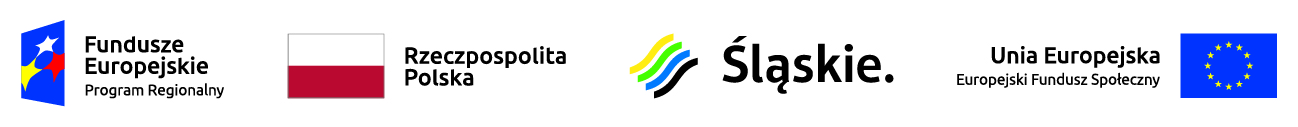 Wzór 1Umowa o dofinansowanie projektu współfinansowanego ze środków Europejskiego Funduszu Społecznego w ramach Regionalnego Programu Operacyjnego Województwa Śląskiego na lata 2014-2020Nr umowy:Umowa o dofinansowanie projektu: [tytuł projektu] w ramach Regionalnego Programu Operacyjnego Województwa Śląskiego na lata 2014-2020 współfinansowanego ze środków Europejskiego Funduszu Społecznego, zawarta w ……………… [miejsce zawarcia umowy] w dniu …................. pomiędzy:Województwem Śląskim reprezentowanym przez Zarząd Województwa Śląskiego pełniący rolę „Instytucji Zarządzającej Regionalnym Programem Operacyjnym Województwa Śląskiego na lata 2014-2020”, zwanej dalej IZw imieniu, której działają:………………………………………………..............................................................................................................................................................................................................................................................aNazwa BeneficjentaAdres BeneficjentaKod pocztowy, MiastoNIP REGONzwaną/ym dalej „Beneficjentem”,reprezentowanym przez:………………………………………………..............................................................................................................................................................................................................................................................Działając w szczególności na podstawie:Traktatu o funkcjonowaniu Unii Europejskiej (Dz. Urz. C 326 z 26.10.2012);Rozporządzenia Parlamentu Europejskiego i Rady (UE) nr 1303/2013 z dnia 17 grudnia 2013 r. ustanawiającego wspólne przepisy dotyczące Europejskiego Funduszu Rozwoju Regionalnego, Europejskiego Funduszu Społecznego, Funduszu Spójności, Europejskiego Funduszu Rolnego na rzecz Rozwoju Obszarów Wiejskich oraz Europejskiego Funduszu Morskiego i Rybackiego oraz ustanawiającego przepisy ogólne dotyczące Europejskiego Funduszu Rozwoju Regionalnego, Europejskiego Funduszu Społecznego, Funduszu Spójności i Europejskiego Funduszu Morskiego i Rybackiego oraz uchylającego rozporządzenie Rady (WE) nr 1083/2006 (Dz. Urz. UE L. 347 z 20.12.2013, str. 320) - zwanego dalej rozporządzeniem ogólnym;Rozporządzenia Parlamentu Europejskiego i Rady (UE) nr 1304/2013 z dnia 17 grudnia 2013 r. w sprawie Europejskiego Funduszu Społecznego i uchylającego rozporządzenie Rady (WE) nr 1081/2006 (Dz. Urz. UE L. 347 z 20.12.2013);Rozporządzenia Komisji (UE) nr 1407/2013 z dnia 18 grudnia 2013 r. w sprawie stosowania art. 107 i 108 Traktatu o funkcjonowaniu Unii Europejskiej do pomocy de minimis (Dz. Urz. UE L. 352 z 24.12.2013);Rozporządzenia Komisji (UE) nr 651/2014 z dnia 17 czerwca 2014 r. uznające niektóre rodzaje pomocy za zgodne z rynkiem wewnętrznym w zastosowaniu art. 107 i 108 Traktatu (Dz. Urz. UE L. 187 26.06.2014 z późn.zm.);Ustawy z dnia 11 lipca 2014 r. o zasadach realizacji programów w zakresie polityki spójności finansowanych w perspektywie finansowej 2014–2020 (t.j. Dz. U. z 2018 r. poz. 1431 z późn.zm.); zwanej dalej ustawą wdrożeniową;Ustawy z dnia 23 kwietnia 1964 r. - Kodeks cywilny (t.j. Dz. U. z 2018 r. poz. 1025 z późn.zm);Ustawy z dnia 27 sierpnia 2009 r. o finansach publicznych (t.j. Dz. U. 2019 r., poz. 869) – zwana dalej UFP;Ustawy z dnia 29 września 1994 r. o rachunkowości (t.j. Dz. U. z 2019 r. poz. 351)Ustawy z dnia 29 stycznia 2004 r. - Prawo zamówień publicznych (t.j. Dz. U. z 2018 r. poz.1986 z późn. zm.) – zwana dalej PZP;Ustawy z dnia 30 kwietnia 2004 r. o postępowaniu w sprawach dotyczących pomocy publicznej (t.j. Dz. U. z 2018 r. poz. 362 z późn.zm.)Rozporządzenia Parlamentu Europejskiego i Rady (UE) 2016/679 z dnia 27 kwietnia 2016 r.
w sprawie ochrony osób fizycznych w związku z przetwarzaniem danych osobowych i w sprawie swobodnego przepływu takich danych oraz uchylenia dyrektywy 95/46/WE (ogólne rozporządzenie o ochronie danych), Dz. U. UE L. 119 z 4 maja 2016 r. wraz ze sprostowaniem z dnia 19.04.2018 r.;Regionalnego Programu Operacyjnego Województwa Śląskiego na lata 2014-2020 (RPO WSL) uchwalonego przez Zarząd Województwa Śląskiego i zatwierdzonego decyzją Komisji Europejskiej z dnia 18 grudnia 2014 r. z późn.zm.Strony umowy uzgadniają co następuje:DefinicjeIlekroć w umowie jest mowa o:„beneficjencie pomocy” należy przez to rozumieć Beneficjenta pomocy w rozumieniu art. 2 pkt 16 ustawy z dnia 30 kwietnia 2004 r. o postępowaniu w sprawach dotyczących pomocy publicznej;„danych osobowych” oznacza to dane w rozumieniu art. 4 pkt 1) Rozporządzenia Parlamentu Europejskiego i Rady (UE) 2016/679 z dnia 27 kwietnia 2016 r. w sprawie ochrony osób fizycznych w związku z przetwarzaniem danych osobowych i w sprawie swobodnego przepływu takich danych oraz uchylenia dyrektywy 95/46/WE (ogólne rozporządzenie o ochronie danych), Dz. U. UE. L. 119 z 4 maja 2016 r. zwanego dalej „RODO”;„dniach roboczych” oznacza to dni z wyłączeniem sobót i dni ustawowo wolnych od pracy w rozumieniu ustawy z dnia 18 stycznia 1951 r. o dniach wolnych od pracy (t.j. Dz. U. z 2015 r. poz. 90). „dotacji celowej” oznacza to współfinansowanie krajowe z budżetu państwa na dofinansowanie projektu o którym mowa w art. 2 pkt 30 Ustawy wdrożeniowej;„Instytucji Zarządzającej” oznacza to Zarząd Województwa Śląskiego pełniący rolę Instytucji Zarządzającej Regionalnym Programem Operacyjnym Województwa Śląskiego na lata 2014-2020;„LSI”  oznacza to Lokalny System Informatyczny, dostępny pod adresem https://lsi.slaskie.pl; „nieprawidłowości” należy przez to rozumieć nieprawidłowość o której mowa w art. 2 pkt 36 rozporządzenia ogólnego;„okresie trwałości projektu” należy przez to rozumieć okres wynikający  z art. 71 rozporządzenia ogólnego;„partnerze projektu” należy przez to rozumieć podmiot wnoszący do projektu zasoby ludzkie, organizacyjne, techniczne lub finansowe, realizujący wspólnie z Partnerem wiodącym projekt na warunkach określonych w porozumieniu albo umowie o partnerstwie;„partnerze wiodącym” należy przez to rozumieć, w przypadku projektu realizowanego w partnerstwie, podmiot (Beneficjenta), z którym IZ podpisuje umowę o dofinansowanie projektu;„płatności ze środków europejskich” oznacza to współfinansowanie pochodzące ze środków europejskich w części dotyczącej Europejskiego Funduszu Społecznego, przekazywanej Beneficjentowi przez Bank Gospodarstwa Krajowego na podstawie zlecenia płatności wystawionego przez IZ, o którym mowa w art. 2 pkt 31 lit. a Ustawy wdrożeniowej;„programie” oznacza to Regionalny Program Operacyjny Województwa Śląskiego na lata 2014-2020 uchwalony przez Zarząd Województwa Śląskiego i przyjęty przez Komisję Europejską; „projekcie” oznacza to projekt realizowany w ramach  wniosku o dofinansowanie projektu nr WND-RPSL…………… wraz z późniejszymi zmianami, stanowiący załącznik nr 1 do umowy;„przetwarzaniu danych osobowych” wszelkie operacje lub zestaw operacji wykonywanych na danych osobowych lub zestawach danych osobowych; zgodnie z RODO oraz przepisami krajowymi;  „rachunku płatniczym  transferowym” należy przez to rozumieć rachunek Beneficjenta, na który trafia kwota dofinansowania projektu i z którego niezwłocznie jest przekazywana na wyodrębniony dla projektu rachunek danej jednostki organizacyjnej;„rachunku IZ” należy przez to rozumieć rachunek płatniczy  IZ udostępniony na stronie internetowej www.rpo.slaskie.pl właściwy dla danej Osi Priorytetowej, w ramach której jest realizowany projekt;„realizatorze projektu” należy przez to rozumieć jednostkę organizacyjną Beneficjenta i/lub Partnera projektu realizującą projekt w imieniu i na rzecz Beneficjenta wskazaną we wniosku;„SzOOP” należy przez to rozumieć Szczegółowy Opis Osi Priorytetowych Regionalnego Programu Operacyjnego Województwa Śląskiego na lata 2014-2020 (wraz z wykazem dokumentów obowiązujących w Programie) z późn.zm.;„wniosku o dofinansowanie projektu” oznacza to dokument przedkładany przez Wnioskodawcę do IZ w celu uzyskania środków finansowych na realizację projektu w ramach RPO WSL, zwany dalej „wnioskiem”, stanowiącym załącznik nr 1 do umowy wraz z późniejszymi zamianami;„wydatkach kwalifikowalnych” należy przez to rozumieć wydatki lub koszty uznane za kwalifikowalne i spełniające kryteria, zgodnie z  rozporządzeniem ogólnym, rozporządzeniem Parlamentu Europejskiego i Rady (UE) 1301/2013, jak również w rozumieniu ustawy i przepisów rozporządzeń wydanych do ustawy wdrożeniowej, oraz zgodnie z „Wytycznymi w zakresie kwalifikowalności wydatków w ramach Europejskiego Funduszu Rozwoju Regionalnego, Europejskiego Funduszu Społecznego oraz Funduszu Spójności w okresie programowania 2014-2020”;„wydatkach niekwalifikowalnych” należy przez to rozumieć każdy wydatek lub koszt poniesiony, który nie jest wydatkiem kwalifikowalnym, tj. nie spełnia warunków kwalifikowalności wymienionych w „Wytycznych w zakresie kwalifikowalności wydatków w ramach Europejskiego Funduszu Rozwoju Regionalnego, Europejskiego Funduszu Społecznego oraz Funduszu Spójności na lata 2014-2020”;„wytycznych” należy przez to rozumieć instrumenty prawne wydawane przez ministra właściwego ds. rozwoju regionalnego określające ujednolicone warunki i procedury wdrażania funduszy strukturalnych i Funduszu Spójności na podstawie art. 5 ust. 1 ustawy z dnia 11 lipca 2014 r. o zasadach realizacji programów w zakresie polityki spójności finansowanych w perspektywie finansowej 2014–2020 tj. w szczególności:Wytyczne w zakresie realizacji zasady równości szans i niedyskryminacji, w tym dostępności dla osób z niepełnosprawnościami  oraz zasady równości szans kobiet i mężczyzn w ramach funduszy unijnych na lata 2014-2020;Wytyczne w zakresie sprawozdawczości na lata 2014-2020;Wytyczne w zakresie informacji i promocji programów operacyjnych polityki spójności na lata 2014-2020;Wytyczne w zakresie monitorowania postępu rzeczowego realizacji programów operacyjnych na lata 2014-2020;Wytyczne w zakresie kwalifikowalności wydatków w ramach Europejskiego Funduszu Rozwoju Regionalnego, Europejskiego Funduszu Społecznego oraz Funduszu Spójności na lata 2014-2020;Wytyczne w zakresie trybów wyboru projektów na lata 2014-2020;Wytyczne w zakresie warunków  gromadzenia i przekazywania danych w postaci elektronicznej na lata 2014-2020;Wytyczne w zakresie rewitalizacji w programach operacyjnych na lata 2014-2020;Wytyczne w zakresie kontroli realizacji programów operacyjnych na lata 2014-2020;Wytyczne w zakresie sposobu korygowania i odzyskiwania nieprawidłowych wydatków oraz raportowania nieprawidłowości w ramach programów operacyjnych polityki spójności na lata 2014-2020;Wytyczne w zakresie realizacji przedsięwzięć z udziałem środków Europejskiego Funduszu Społecznego w obszarze edukacji na lata 2014-2020;Wytyczne w zakresie realizacji przedsięwzięć z udziałem środków Europejskiego Funduszu Społecznego w obszarze rynku pracy na lata 2014-2020;Wytyczne w zakresie realizacji przedsięwzięć w obszarze włączenia społecznego i zwalczania ubóstwa z wykorzystaniem środków Europejskiego Funduszu Społecznego i Europejskiego Funduszu Rozwoju Regionalnego na lata 2014-2020; Wytyczne w zakresie realizacji przedsięwzięć z udziałem środków Europejskiego Funduszu Społecznego w obszarze zdrowia na lata 2014-2020;Wytyczne w zakresie realizacji przedsięwzięć z udziałem środków Europejskiego Funduszu Społecznego w obszarze przystosowania przedsiębiorców i pracowników do zmian na lata 2014-2020;Wytyczne w zakresie realizacji projektów finansowanych ze środków Funduszu Pracy w ramach programów operacyjnych współfinansowanych z Europejskiego Funduszu Społecznego na lata 2014-2020;„Wskaźniki horyzontalne” są to wskaźniki, o których mowa w Wytycznych w zakresie monitorowania postępu rzeczowego realizacji programów operacyjnych na lata 2014 – 2020.Przedmiot umowyNa warunkach określonych w niniejszej umowie, IZ przyznaje Beneficjentowi dofinansowanie na realizację projektu w łącznej kwocie nieprzekraczającej ................... PLN (słownie: …) i stanowiącej nie więcej niż …… % całkowitych wydatków kwalifikowalnych projektu, w tym:płatność ze środków europejskich w kwocie …….. PLN (słownie:…), co stanowi …….% całkowitych wydatków kwalifikowalnych projektu;dotację celową z budżetu krajowego w kwocie …….. PLN (słownie:…), co stanowi …….% całkowitych wydatków kwalifikowalnych projektu.Beneficjent zobowiązuje się do rozliczenia każdego wydatku w ramach dofinansowania zgodnie z  montażem finansowym wskazanym w ust 1. Beneficjent zobowiązuje się do wniesienia wkładu własnego w wysokości ………… PLN (słownie:…), co stanowi ….… % wydatków kwalifikowalnych projektu.W przypadku niewniesienia wkładu własnego w ww. kwocie, IZ może kwotę przyznanego dofinansowania, o której mowa w ust. 1 proporcjonalnie obniżyć, z zachowaniem udziału procentowego określonego w ust.1. Wkład własny, który zostanie rozliczony w wysokości przekraczającej ……...% wydatków projektu jest niekwalifikowalny.  W projekcie nie ma możliwości wniesienia wkładu własnego w ramach kosztów pośrednich, o których mowa 
w § 5 ust. 1. Beneficjent zobowiązuje się do rozliczenia projektu, zgodnie z montażem finansowym przedstawionym w ust. 1 niniejszego paragrafu. Montaż finansowy, o którym mowa w zdaniu pierwszym, odnosi się do poniesionych w ramach projektu wydatków kwalifikowalnych. Całkowita wartość projektu wynosi ………………………PLN (słownie:…….). Beneficjent zobowiązuje się do osiągnięcia następujących wskaźników produktu na zakończenie realizacji projektu:nazwa wskaźnika……………………..wartość docelowa ………………………………..,nazwa wskaźnika……………………..wartość docelowa ………………………………..,nazwa wskaźnika……………………..wartość docelowa …………………………………Beneficjent zobowiązuje się do osiągnięcia następujących wskaźników rezultatu: nazwa wskaźnika ……………………….……………………, wartość docelowa ………., nazwa wskaźnika ……………………….……………………, wartość docelowa ………., nazwa wskaźnika ……………………….……………………, wartość docelowa ………., Beneficjent zobowiązuje się do monitorowania oraz przekazywania do IZ informacji zgodnie z obowiązującym wnioskiem o dofinansowanie o poziomie wskaźników horyzontalnych wskazanych w pkt1-4 i wskaźników informacyjnych służących do monitorowania rzeczowego:nazwa wskaźnika horyzontalnego;nazwa wskaźnika horyzontalnego;nazwa wskaźnika horyzontalnego;nazwa wskaźnika horyzontalnego;nazwa wskaźnika służącego do monitorowania postępu rzeczowego.Beneficjent zobowiązuje się do realizacji projektu w zakresie określonym i zatwierdzonym we wniosku, w sposób, który zapewni osiągnięcie i utrzymanie wskazanych tam celów, w tym wskaźników produktu i rezultatu zakładanych we wniosku w trakcie realizacji oraz w okresie trwałości. Na wezwanie IZ Beneficjent zobowiązuje się do przedstawienia dokumentów/oświadczeń związanych z realizacją projektu.OświadczeniaBeneficjent zobowiązuje się do realizacji projektu z należytą starannością, w szczególności ponosząc wydatki celowo, rzetelnie, racjonalnie i oszczędnie z zachowaniem zasady uzyskiwania najlepszych efektów, zgodnie z obowiązującymi regułami, zasadami i postanowieniami wynikającymi z programu, uszczegółowienia, obowiązujących procedur, wytycznych oraz właściwych przepisów prawa krajowego oraz prawa unijnego.Beneficjent oświadcza, że zapoznał się z treścią Wytycznych, o których mowa w § 1 pkt 22) oraz zapisami SzOOP i zobowiązuje się do realizacji projektu zgodnie z ich zapisami, w tym ze szczegółowymi obowiązkami Beneficjenta określonymi w załączniku nr  3  do Umowy.IZ zobowiązuje się powiadomić Beneficjenta o wszelkich zmianach Wytycznych, o których mowa w § 1 pkt 22). Powiadomienie następuje poprzez publikację komunikatu na stronie internetowej IZ.Przy wydatkowaniu środków przyznanych w ramach projektu Beneficjent zobowiązuje się stosować przepisy prawa unijnego i krajowego oraz aktualną treść Wytycznych, o których mowa w  § 1 pkt 22).W przypadku, gdy ogłoszona po podpisaniu niniejszej Umowy wersja Wytycznych, o których mowa w § 1 pkt 22 lit. e) wprowadza rozwiązania korzystniejsze dla Beneficjenta, to na pisemny wniosek Beneficjenta, w sytuacji wydatków poniesionych przed dniem  obowiązywania nowej wersji Wytycznych,  IZ może  stosować zasady korzystniejsze dla Beneficjenta, o ile wydatki te nie zostały jeszcze zatwierdzone we wniosku o płatność.Beneficjent oświadcza, iż projekt na dzień podpisania umowy spełnia wszystkie kryteria, na podstawie których został wybrany do dofinansowania. Beneficjent oświadcza, że w chwili zawarcia niniejszej umowy, wydatki w projekcie zawierają podatek od towarów i usług VAT, ponieważ Beneficjent  a także partner/rzy (jeśli dotyczy) nie ma/nie mają prawnej możliwości odzyskania podatku VAT zgodnie z przepisami ustawy z dnia 11 marca 2004 r. o podatku od towarów i usług (Dz. U. z 2018 r., poz. 2174 z późn. zm.) oraz rozporządzeniami do tej ustawy. Jednocześnie Beneficjent zobowiązuje się do zwrotu zrefundowanej ze środków unijnych w ramach projektu części poniesionego podatku VAT,  jeżeli zaistnieją przesłanki umożliwiające odzyskanie tego podatku przez Beneficjenta lub któregokolwiek z partnerów projektu. Beneficjent oświadcza, że część wydatków w projekcie zawiera podatek od towarów i usług VAT, ponieważ Beneficjent , a także partner/rzy (jeśli dotyczy) nie ma/nie mają prawnej możliwości odzyskania podatku VAT od wszystkich kosztów wskazanych w budżecie projektu zgodnie z przepisami ustawy z dnia 11 marca 2004 r. o podatku od towarów i usług (Dz. U. z 2018 r., poz. 2174 z późn. zm.) oraz rozporządzeniami do tej ustawy. Jednocześnie Beneficjent zobowiązuje się do zwrotu zrefundowanej ze środków unijnych w ramach projektu części poniesionego podatku VAT,  jeżeli zaistnieją przesłanki umożliwiające odzyskanie tego podatku przez Beneficjenta lub któregokolwiek z partnerów projektu.Beneficjent oświadcza, że wydatki w projekcie nie zawierają podatku od towarów i usług VAT, ponieważ Beneficjent , a także partner/rzy (jeśli dotyczy) ma/mają prawną możliwość odzyskania podatku VAT zgodnie z przepisami ustawy z dnia 11 marca 2004 r. o podatku od towarów i usług (Dz. U. z 2018 r., poz. 2174 z późn. zm.) oraz rozporządzeniami do tej ustawy. Beneficjent oraz Partnerzy projektu zobowiązani są do udostępniania dokumentacji finansowo-księgowej oraz udzielania uprawnionym organom kontrolnym informacji umożliwiających weryfikację kwalifikowalności podatku VAT pod rygorem obowiązku zwrotu zrefundowanego ze środków unijnych w ramach projektu podatku VAT,  Beneficjent oraz partnerzy (jeśli dotyczy) oświadcza/oświadczają, iż posiada/posiadają potencjał finansowy, administracyjny i operacyjny niezbędny do realizacji. projektu. Beneficjent oraz partnerzy (jeśli dotyczy) oświadcza/oświadczają, że nie podlega/nie podlegają wykluczeniu z możliwości otrzymania dofinansowania ze środków Unii Europejskiej na podstawie: - art. 207 ust. 4 ustawy z dnia 27 sierpnia 2009 r. o finansach publicznych (tekst jednolity: Dz.U. 2019 r. 869), - art.12 ust. 1 pkt 1 ustawy z dnia 15 czerwca 2012 r. o skutkach powierzania wykonywania pracy cudzoziemcom przebywającym wbrew przepisom na terytorium Rzeczypospolitej Polskiej (Dz.U. 2012 r. poz. 769), - art. 9 ust. 1 pkt 2a ustawy z dnia 28 października 2002 r. o odpowiedzialności podmiotów zbiorowych za czyny zabronione pod groźbą kary (tekst jednolity: Dz.U. 2019 r. poz. 628 ).Beneficjent oraz partnerzy (jeśli dotyczy) oświadcza/oświadczają, iż nie orzeczono w stosunku nich/niego kary zakazu dostępu do środków, o których mowa w art. 5 ust. 3 pkt. 1 i 4 ustawy z dnia 27 sierpnia 2009 r. o finansach publicznych (tekst jedn. Dz. U. z 2019 r., poz. 869).Beneficjent zobowiązany jest stosować zamieszczone na stronie internetowej https://rpo.slaskie.pl/dokument/wzory_formularzy_i_dokumentow_niezbednych_do_realizacji_projektu_efs_082418 aktualnie obowiązujące  wzory formularzy i dokumentów niezbędnych do realizacji projektu oraz instrukcje dotyczące  sposobu ich wypełniania, w tym w szczególności: 1) Formularz przekazywania informacji,2) Wymagania dotyczące wyodrębnionej ewidencji księgowej.Koszty pośrednie projektu rozliczane stawką ryczałtową, zdefiniowane w Wytycznych, o których mowa w § 1 pkt 22) lit. e, stanowią ………% poniesionych, udokumentowanych i zatwierdzonych w ramach projektu wydatków bezpośrednich. Po otrzymaniu transzy dofinansowania, wynikającej z harmonogramu płatności, Beneficjent  może dokonać przelewu środków na rachunek płatniczy, z którego ponosi wydatki zgodnie z katalogiem kosztów pośrednich, do wysokości procentu wynikającego z zapisów Umowy o dofinansowanie. Kwota wydatków w projekcie poniesionych na zakup środków trwałych oraz wydatków w ramach cross-financingu nie może przekroczyć wartości ujętych w zatwierdzonym wniosku.Wydatki w ramach projektu mogą obejmować koszt podatku od towarów i usług, zgodnie z oświadczeniem zawartym   § 4 ust. 7 niniejszej  umowy.Pobieranie od uczestników opłat związanych z uczestnictwem w projekcie jest możliwe o ile przewiduje to regulamin konkursu i wynika to z zatwierdzonego wniosku o dofinansowanie.Beneficjent rozlicza usługi objęte stawkami jednostkowymi, zgodnie z Wytycznymi, o których mowa w § 1 pkt 22) lit. e oraz zgodnie z wnioskiem. W  związku z powyższym Beneficjent zobowiązuje się przedstawienia wymienionych poniżej dokumentów potwierdzających wykonanie określonej stawki jednostkowej.1 )Ww. dokumenty mogą podlegać kontroli podczas weryfikacji wniosku o płatność oraz kontroli na miejscu.Okres realizacji projektu jest zgodny z okresem wskazanym we wniosku. Okres, o którym mowa w ust. 1, dotyczy realizacji zadań w ramach projektu.Wydatki poniesione w ramach projektu mogą być uznane za kwalifikowalne jeśli zostały poniesione przez Beneficjenta w okresie od dnia rozpoczęcia realizacji projektu, ale nie wcześniej niż 1 stycznia 2014 r. i nie później niż do dnia  zakończenia realizacji projektu określonego we wniosku z zastrzeżeniem 30 dniowego terminu zawartego w § 12 ust. 2.Projekt będzie realizowany przez (nazwa realizatora)Projekt będzie realizowany w partnerstwie z (nazwa partnera)Beneficjent oświadcza, iż porozumienie/umowa o partnerstwie spełnia minimalne wymogi formalne, o których mowa w art. 33 ust. 5 ustawy wdrożeniowej oraz partnerstwo zostało nawiązane zgodnie z art. 33 ustawy wdrożeniowej.IZ nie ponosi odpowiedzialności wobec osób trzecich za szkody powstałe w związku z realizacją projektu.W przypadku realizowania projektu w formie partnerstwa, umowa partnerstwa określa odpowiedzialność Beneficjenta oraz Partnerów wobec osób trzecich za działania wynikające z niniejszej umowy.Beneficjent ponosi odpowiedzialność względem IZ także za realizację projektu przez Partnera/ów i Realizatora/ów.Rozliczanie i płatnościBeneficjent zobowiązuje się do prowadzenia wyodrębnionej ewidencji wydatków projektu w sposób przejrzysty, tak aby możliwa była identyfikacja poszczególnych operacji związanych z projektem, z wyłączeniem kosztów pośrednich i stawek jednostkowych, o których mowa w § 6.Beneficjent ma obowiązek bieżącego monitorowania oraz ewidencjonowania transz dofinansowania, z których ponoszone są wydatki w ramach projektu. Przedmiotowe dane będą przedstawiane do wglądu na każdorazowe wezwanie IZ.Obowiązek, o którym mowa w ust. 1-2 dotyczy każdego z Partnerów, w zakresie części projektu, za której realizację odpowiada.Beneficjent oraz Partnerzy nie mogą przeznaczać otrzymanych transz dofinansowania na cele inne niż związane z projektem, w szczególności na tymczasowe finansowanie swojej podstawowej,  pozaprojektowej  działalności. Dofinansowanie, o którym mowa w § 2, na realizację projektu jest wypłacane w formie transz:zaliczek,refundacjiw wysokości określonej w Harmonogramie składania wniosków o płatność zwanym dalej „harmonogramem płatności” stanowiącym załącznik nr 2 do umowy z zastrzeżeniem § 11 ust. 2. Zaliczka jest udzielana Beneficjentowi w wysokości nie większej i na okres nie dłuższy niż jest to niezbędne dla prawidłowej realizacji projektu.Dofinansowanie przekazane Beneficjentowi w formie transz zaliczkowych w szczególnie uzasadnionych przypadkach może wynosić do 90% kwoty dofinansowania, o której mowa w § 2 ust. 1 umowy. Pozostała kwota dofinansowania będzie przekazana Beneficjentowi po akceptacji przez IZ przedłożonego przez Beneficjenta wniosku końcowego o płatność z zastrzeżeniem § 11 ust. 4.Beneficjent sporządza harmonogram płatności w podziale na okresy rozliczeniowe.Beneficjent zobowiązuje się do realizacji projektu na podstawie wniosku. W przypadku dokonania zmian w projekcie, o których mowa w § 33 umowy, Beneficjent zobowiązuje się do realizacji projektu zgodnie z aktualnym wnioskiem.Beneficjent realizując projekt nie może przekroczyć łącznej kwoty wydatków kwalifikowalnych wynikającej z zatwierdzonego wniosku o dofinansowanie. Beneficjent zobowiązuje się do przestrzegania limitów wydatków wykazanych w odniesieniu do każdego zadania z zastrzeżeniem § 33 ust. 2.Beneficjent jest rozliczany ze zrealizowanych zadań w ramach projektu.Beneficjent może ponosić i rozliczać wydatki, które nie zostały uwzględnione w szczegółowym budżecie projektu pod warunkiem, że są bezpośrednio związane z realizacją zaplanowanych zadań, są efektywne, racjonalne oraz niezbędne do osiągnięcia celów projektu, przy czym nie jest możliwe przekroczenie łącznej kwoty wydatków kwalifikowalnych w ramach projektu.W przypadku złożenia wniosku o płatność, w którym kwota wnioskowana jest wyższa aniżeli ta wynikająca z zatwierdzonego harmonogramu płatności, Beneficjent jest zobowiązany do aktualizacji harmonogramu płatności przed wypłatą środków. W sytuacji gdy aktualizacja ta nie nastąpi IZ wypłaca środki do wysokości wynikającej z ostatniego zatwierdzonego harmonogramu płatności. Jednocześnie w przypadku zawnioskowania o kwotę niższą niż wynika to z zatwierdzonego harmonogramu płatności, IZ wypłaca środki w kwocie wskazanej we wniosku o płatność co nie wymaga aktualizacji harmonogramu płatności. Zawnioskowanie o niższą kwotę nie wymaga wcześniejszej aktualizacji harmonogramu płatności.Każda zmiana harmonogramu płatności wymaga akceptacji IZ, która udzielana jest w terminie 10 dni roboczych od dnia otrzymania aktualizacji harmonogramu. Do momentu akceptacji harmonogramu płatności, obowiązujący jest harmonogram płatności uprzednio zatwierdzony przez IZ.Beneficjent przedkłada harmonogram płatności w wersji elektronicznej za pośrednictwem ePUAP/SEKAP sporządzony przy użyciu LSI udostępnionego Beneficjentowi przez IZ zgodnie z zamieszczoną  na stronie internetowej instrukcją, chyba że z powodu awarii lub unieruchomienia systemu nie jest to możliwe. W takim przypadku Beneficjent zobowiązuje się do sporządzenia harmonogramu płatności poza LSI zgodnie ze wzorem zamieszczonym na stronie internetowej IZ oraz do złożenia harmonogramu płatności za pośrednictwem ePUAP/SEKAP. Po ustaniu awarii lub uruchomieniu systemu, Beneficjent zobowiązany jest do niezwłocznego sporządzenia harmonogramu płatności przy użyciu LSI i ponownego przekazania go za pośrednictwem ePUAP/SEKAP w terminie wyznaczonym przez IZ, pod rygorem zastosowania § 34 ust. 2 pkt 7).Dofinansowanie na realizację projektu może być przeznaczone na sfinansowanie przedsięwzięć zrealizowanych w ramach projektu przed podpisaniem niniejszej umowy z zastrzeżeniem, że projekt nie może zostać w pełni zrealizowany przed dniem złożenia wniosku do IZ niezależnie od tego, czy wszystkie dotyczące tego projektu płatności zostały przez beneficjenta dokonane, o ile wydatki zostaną uznane za kwalifikowalne zgodnie z obowiązującymi przepisami oraz dotyczyć będą okresu realizacji projektu, o którym mowa w § 7 ust. 1 umowy.Transze dofinansowania są przekazywane na następujący wyodrębniony dla projektu rachunek płatniczy  Beneficjenta:Nazwa właściciela rachunku płatniczego : ……………………………………………………………..Nr rachunku płatniczego : ………………………………………………………………………………………za pośrednictwem rachunku płatniczego  transferowego:Nazwa właściciela rachunku płatniczego : ……………………………………………………………..Nr rachunku płatniczego : ………………………………………………………………………………………dane rachunku płatniczego  realizatora projektu:Nazwa właściciela rachunku płatniczego : ……………………………………………………………..Nr rachunku płatniczego : ………………………………………………………………………………………Transze dofinansowania, o których mowa w § 11 ust. 1 umowy, z rachunku płatniczego  transferowego, o którym mowa w ust. 12 są przekazywane bez zbędnej zwłoki na wyodrębniony dla projektu rachunek płatniczy .Beneficjent zobowiązuje się niezwłocznie poinformować IZ o zmianie rachunków płatniczych, o których mowa w ust. 12 niniejszego paragrafu. Przedmiotowa zmiana skutkuje koniecznością aneksowania umowy o dofinansowanie projektu.Odsetki bankowe od przekazanych Beneficjentowi transz dofinansowania podlegają zwrotowi na rachunek IZ, o ile przepisy odrębne nie stanowią inaczej, najpóźniej do 30 dni po zakończonej realizacji projektu. W tytule przelewu Beneficjent wskazuje numer umowy o dofinansowanie oraz tytuł zwrotu.Beneficjent we wniosku o płatność przekazuje informacje o odsetkach, o których mowa w ust. 15.Kwota dofinansowania w formie płatności ze środków europejskich oraz dotacji celowej, o której mowa w § 2 ust. 1 pkt 1) i 2), niewydatkowana z końcem roku budżetowego, pozostaje na rachunku płatniczym , o którym mowa w ust. 12, do dyspozycji Beneficjenta w następnym roku budżetowym, z zastrzeżeniem § 12 ust. 2 i 8 oraz § 36 ust. 3.Beneficjent każdorazowo zobowiązany jest do niezwłocznego złożenia do IZ drogą elektroniczną informacji dotyczącej zwrotu środków, zawierającej:numer projektu;wysokość środków w poszczególnych paragrafach klasyfikacji budżetowej;podział na kwotę należności głównej i kwotę odsetek ze wskazaniem na źródła finansowania (płatność ze środków europejskich i dotacja celowa);wskazanie daty transzy, z jakiej zostały przekazane środki, których dotyczy zwrot z uwzględnieniem źródeł finansowania;tytuł zwrotu (np. należność główna, odsetki, decyzja administracyjna, itp.).Strony ustalają następujące warunki przekazania transzy dofinansowania, z uwzględnieniem ust. 2-6:pierwsza transza dofinansowania przekazywana jest na podstawie złożonego wniosku o płatność w wysokości  określonej  w harmonogramie płatności, o którym mowa w § 10 ust. 1, pod warunkiem wniesienia zabezpieczenia, o którym mowa w § 18 umowy. Maksymalna wysokość pierwszej transzy jest ustalana indywidualnie dla każdego projektu przez IZ,kolejna transza zaliczki  przekazywana jest po spełnieniu następujących warunków:zatwierdzeniu wniosku o płatność za poprzedni okres rozliczeniowy, zgodnie z § 12 ust. 7 umowy;złożeniu przez Beneficjenta i zweryfikowaniu przez IZ pierwszej wersji wniosku o płatność rozliczającego wydatki stanowiące co najmniej 70% łącznej kwoty dotychczas otrzymanych transz zaliczek; niestwierdzeniu okoliczności, o których mowa w § 34.Przekazanie transzy środków na dofinansowanie projektu, o której mowa w ust. 1, może nastąpić albo po zatwierdzeniu wniosku o płatność (w przypadku gdy wniosek o płatność jest prawidłowy) albo po odesłaniu Beneficjentowi wniosku do poprawy (w przypadku gdy wniosek o płatność wymaga dalszych korekt), przy spełnieniu warunków, o których mowa w ust. 1 pkt 2).Nie jest możliwe przekazanie kolejnej transzy dofinansowania w przypadku braku zatwierdzenia wniosku o płatność za poprzedni okres rozliczeniowy:w chwili zatwierdzania do wypłaty kolejnej transzy dofinansowania IZ jest zobowiązana do uwzględnienia środków faktycznie przekazanych Beneficjentowi na dzień zatwierdzenia wniosku o płatność, w tym również po złożeniu przez Beneficjenta wniosku o płatność, co do których IZ dokonała zlecenia płatności,limit 70% dofinansowania rozpatrywany jest kumulatywnie. IZ dokonuje porównania rozliczonych dotychczas w ramach projektu wydatków, biorąc pod uwagę wydatki w zatwierdzonych uprzednio wnioskach o płatność, pomniejszonych o stwierdzone wydatki niekwalifikowalne/nieprawidłowości.Transze dofinansowania wypłacane są:w przypadku środków, o których mowa w § 2 ust. 1 pkt 1), przez Bank Gospodarstwa Krajowego, na podstawie zlecenia płatności wystawionego pod warunkiem dostępności środków w ramach upoważnienia, wydanego na podstawie art. 188 ust. 2 UFP do wydawania zgody na dokonywanie płatności,w przypadku środków, o których mowa w § 2 ust. 1 pkt  2), pod warunkiem dostępności środków na rachunku IZ.Beneficjent przedkłada wniosek o płatność w wersji elektronicznej za pośrednictwem ePUAP/SEKAP sporządzony przy użyciu LSI udostępnionego Beneficjentowi przez IZ zgodnie z zamieszczoną na stronie internetowej instrukcją, chyba że z powodu awarii lub unieruchomienia systemu nie jest to możliwe. W takim przypadku Beneficjent zobowiązuje się do sporządzenia wniosku o płatność poza LSI zgodnie ze wzorem zamieszczonym na stronie internetowej IZ oraz do złożenia wniosku za pośrednictwem ePUAP/SEKAP. Po ustaniu awarii lub uruchomieniu systemu, Beneficjent zobowiązany jest do niezwłocznego sporządzenia wniosku o płatność przy użyciu LSI i ponownego przekazania go za pośrednictwem ePUAP/SEKAP w terminie wyznaczonym przez IZ, pod rygorem zastosowania § 34 ust. 2 pkt 4) i 5).Beneficjent zobowiązuje się do przedkładania wraz z wnioskiem o płatność, o którym mowa w  § 12:informacji o wszystkich uczestnikach projektu, stosując regulację wynikającą z RODO;dokumentów, o których mowa w § 6 ust. 2 ).Na wezwanie IZ Beneficjent przedkłada dokumenty związane z realizacją projektu, zgodnie z § 29 ust. 4 w tym w szczególności: dokumenty wykazane we wniosku o płatność, wyciągi z rachunku płatniczego , o którym mowa w § 10 ust. 12 lub historii z tego rachunku płatniczego ,  wyciągi bankowe z innych rachunków bankowych lub inne dokumenty potwierdzające poniesienie wydatków ujętych we wniosku o płatność, a w przypadku płatności gotówkowych oryginały raportów kasowych (bez załączników) lub podpisanych przez Beneficjenta zestawień płatności gotówkowych objętych wnioskiem o płatność.W przypadku gdy z powodu awarii lub unieruchomienia systemu nie jest możliwe przedłożenie informacji o której mowa w ust. 6 pkt 1), Beneficjent zobowiązuje się do przekazania za pośrednictwem ePUAP/SEKAP danych o uczestnikach projektu w formie i zakresie określonym przez IZ. Po ustaniu awarii lub uruchomieniu systemu, Beneficjent zobowiązany jest do niezwłocznego uzupełnienia informacji o wszystkich uczestnikach projektu w LSI i przekazania w kolejnym wniosku o płatność, nie później jednak niż w końcowym wniosku o płatność. Warunkiem zatwierdzenia wniosku o płatność końcową jest w szczególności uwzględnienie przez Beneficjenta w LSI informacji o której mowa w ust. 6 pkt 1).Beneficjent składa wniosek o płatność, będący podstawą wypłaty pierwszej transzy dofinansowania zgodnie § 11 ust. 1 pkt 1), w terminie 10 dni roboczych od zakończenia okresu rozliczeniowego, jednak nie wcześniej niż dzień po zakończeniu tego okresu. W sytuacji podpisania umowy po rozpoczęciu realizacji projektu termin złożenia pierwszego wniosku o płatność wynosi:10 dni roboczych od dnia jej podpisania;15 dni roboczych od dnia jej podpisania w przypadku projektów o wartości przekraczającej limit, o którym mowa w § 18 ust. 4.Beneficjent składa drugi i kolejne wnioski o płatność zgodnie z harmonogramem płatności, o którym mowa w § 10 ust. 1, w terminie do 10 dni  roboczych od zakończenia okresu rozliczeniowego, z zastrzeżeniem, że złożenie końcowego wniosku o płatność oraz zwrot środków pozostałych do rozliczenia na rachunek IZ następuje  w terminie do 30 dni  kalendarzowych od dnia zakończenia okresu realizacji projektu. W przypadku niedokonania zwrotu w ww. terminie, stosuje się odpowiednio zapisy § 15 niniejszej umowy. Okres za jaki składany jest wniosek o płatność może zawierać niepełne miesiące/kwartały.2a.	Beneficjent może przedstawić do rozliczenia we wniosku o płatność kwotę inną niż wynika z obowiązującego na dzień złożenia wniosku harmonogramu płatności. W przypadku gdy Beneficjent przedstawi łącznie do rozliczenia kwotę niższą niż 70% dotychczas otrzymanych środków dofinansowania  nie może wnioskować o kolejną zaliczkę, zgodnie z § 11 ust. 1. IZ dokonuje weryfikacji formalno-rachunkowej i merytorycznej wniosku o płatność, w terminie do 20 dni roboczych od daty jego otrzymania, przy czym termin ten dotyczy każdej złożonej przez Beneficjenta wersji wniosku o płatność. W przypadku gdy:w ramach projektu jest dokonywana kontrola i złożony został końcowy wniosek o płatność, termin jego weryfikacji ulega przerwaniu i biegnie od nowa od dnia przekazania do IZ informacji o wykonaniu/zaniechaniu wykonania zaleceń pokontrolnych, chyba że wyniki kontroli zawarte w Informacji Pokontrolnej nie wskazują wystąpienia wydatków niekwalifikowalnych/nieprawidłowości w projekcie lub nie mają wpływu na rozliczenie końcowe projektu;dokonywana jest przez IZ kontrola doraźna na projekcie, termin weryfikacji każdego złożonego przez Beneficjenta wniosku o płatność ulega przerwaniu i biegnie od nowa, chyba że IZ ma możliwość wyłączenia z wniosku o płatność zakwestionowanych wydatków i zatwierdzenia pozostałych wydatków wykazanych w danym wniosku o płatność;dokonywana jest kontrola planowa i złożony został wniosek o płatność, dokonywana jest jego weryfikacja z możliwością wyłączenia wydatków niekwalifikowalnych/nieprawidłowości w projekcie stwierdzonych na etapie kontroli;w siedzibie IZ dokonywana jest weryfikacja dokumentacji źródłowej dotyczącej rozliczanych wydatków w złożonym wniosku o płatność, termin weryfikacji wniosku o płatność może ulec wydłużeniu z uwagi na skomplikowany charakter sprawy lub IZ dopuszcza możliwość zatwierdzenia wniosku o płatność z wyłączeniem wydatków podlegających dalszej weryfikacji.W przypadku stwierdzenia błędów w złożonym wniosku o płatność, IZ wzywa Beneficjenta do poprawienia lub uzupełnienia wniosku lub złożenia dodatkowych wyjaśnień w wyznaczonym terminie oraz umożliwia beneficjentowi wyrażenie zgody na pomniejszenie zawartych we wniosku o płatność wydatków kwalifikowalnych, co jest równoznaczne z możliwością przedstawienia przez Beneficjenta innych wydatków kwalifikowalnych, nieobarczonych błędem. IZ może w szczególności wezwać Beneficjenta do złożenia dokumentów, w tym dokumentów księgowych dotyczących projektu.Beneficjent zobowiązuje się do usunięcia błędów lub złożenia pisemnych wyjaśnień w wyznaczonym przez IZ terminie. W przypadku niedotrzymania ww. terminu mają zastosowanie przepisy § 34 ust. 2 pkt 5) niniejszej umowy.W przypadku niezłożenia przez Beneficjenta żądanych wyjaśnień lub niepoprawienia /nieuzupełnienia wniosku o płatność zgodnie z wymogami w terminie wyznaczonym przez IZ lub wystąpienia we wniosku o płatność wydatków uznanych za niekwalifikowalne/nieprawidłowe, IZ może podjąć decyzję o wyłączeniu z poświadczenia części wydatków objętych wnioskiem, nie wstrzymując jego zatwierdzenia. IZ po przyjęciu wyjaśnień Beneficjenta dotyczących wyłączanych wydatków dokonuje ich ponownej kwalifikacji albo zwraca się do Beneficjenta z prośbą o ich ujęcie w kolejnym wniosku o płatność.IZ, po pozytywnym zweryfikowaniu wniosku o płatność, przekazuje Beneficjentowi w terminie, o którym mowa w ust. 3 niniejszego paragrafu, informację o wynikach weryfikacji wniosku o płatność, przy czym informacja o zatwierdzeniu całości lub części wniosku o płatność powinna zawierać w szczególności:kwotę wydatków, które zostały uznane za niekwalifikowalne wraz z uzasadnieniem;zatwierdzoną kwotę rozliczanego dofinansowania w podziale na środki, o których mowa w § 2 ust. 1 pkt 1) i 2) oraz wkładu własnego wynikającą z pomniejszenia kwoty wydatków rozliczanych we wniosku o płatność o wydatki niekwalifikowalne, o których mowa w pkt 1);kwotę stwierdzonych wydatków niekwalifikowalnych/nieprawidłowości, które nie stanowią podstawy do wypłaty kolejnej transzy dofinansowania zgodnie z § 11.Beneficjent zobowiązany jest do rozliczenia 100% środków pozostałych do rozliczenia w końcowym wniosku o płatność. Jeżeli z końcowego rozliczenia projektu wynika, iż w projekcie wystąpiły oszczędności, Beneficjent jest zobowiązany bez wezwania IZ do zwrotu środków niewykorzystanych w projekcie do 30 dni kalendarzowych od zakończenia realizacji projektu zgodnie z  ust.2 niniejszego paragrafu, w przeciwnym wypadku mają zastosowanie zapisy § 15 niniejszej umowy.Beneficjent zobowiązuje się ująć każdy wydatek kwalifikowalny we wniosku o płatność przekazywanym do IZ w terminie do 3 miesięcy od dnia jego poniesienia. Beneficjent ma obowiązek ujawniania wszelkich dochodów, które powstają w związku z realizacją projektu.Dochody wygenerowane podczas realizacji projektu, które nie zostały wzięte pod uwagę w czasie jego zatwierdzania, wykazuje się nie później niż w momencie złożenia wniosku o płatność końcową. Dochody te pomniejszają wydatki kwalifikowalne projektu, z zastrzeżeniem sytuacji, o której mowa w ust 3.W przypadku, gdy dochód związany z projektem został osiągnięty przy współudziale kosztów ponoszonych poza projektem i możliwe jest określenie udziału kosztów realizacji projektu w osiągnięciu tego dochodu, wydatki kwalifikowalne zostaną pomniejszone o ten udział.IZ może zawiesić wypłacanie transz dofinansowania w przypadku:nieprawidłowej realizacji projektu, w szczególności w przypadku opóźnienia w realizacji projektu przez Beneficjenta, w tym opóźnień w składaniu wniosków o płatność w stosunku do terminów przewidzianych umową,utrudniania kontroli realizacji projektu,dokumentowania realizacji projektu niezgodnie z postanowieniami niniejszej umowy,na wniosek instytucji kontrolnych,stwierdzenia nieprawidłowości w trakcie kontroli na miejscu realizacji projektu, weryfikacji w siedzibie IZ dokumentacji dotyczącej udzielonych zamówień publicznych w związku z uzasadnionym podejrzeniem wystąpienia nieprawidłowości,nieterminowego przedkładania dokumentów do IZ.Zawieszenie transz dofinansowania, o których mowa w ust. 1 niniejszego paragrafu, następuje wraz z pisemnym poinformowaniem Beneficjenta o przyczynach zawieszenia.Uruchomienie płatności następuje pod warunkiem usunięcia przez Beneficjenta przyczyn zawieszenia lub przyjęcia przez IZ wyjaśnień, w terminie określonym przez IZ.W przypadku stwierdzenia, iż na skutek działania lub zaniechania Beneficjenta doszło do nieprawidłowości lub innego wydatkowania środków dofinansowania niezgodnie z zapisami umowy, IZ RPO WSL wszczyna procedurę odzyskania środków zgodnie z przepisami rozporządzenia ogólnego, ustawy wdrożeniowej oraz ustawy o finansach publicznych, w szczególności gdy na podstawie wniosków o płatność lub czynności kontrolnych uprawnionych organów zostanie stwierdzone, że dofinansowanie jest:wykorzystane niezgodnie z przeznaczeniem,wykorzystane z naruszeniem procedur, o których mowa w art. 184 UFP,pobrane nienależnie lub w nadmiernej wysokości.Beneficjent zobowiązuje się do zwrotu całości lub części dofinansowania wraz z odsetkami w wysokości określonej jak dla zaległości podatkowych.Odsetki, o których mowa w ust. 1 niniejszego paragrafu, naliczane są, zgodnie z art. 207 UFP, od dnia przekazania Beneficjentowi ostatniej transzy przed poniesieniem wydatków niekwalifikowalnych do dnia obciążenia rachunku płatniczego  Beneficjenta kwotą zwrotu lub do dnia wpływu do IZ pisemnej zgody Beneficjenta na pomniejszenie kolejnej płatności o kwotę do zwrotu. W przypadku zaangażowania na realizację projektu środków własnych Beneficjenta, odsetki, o których mowa w ust. 1 niniejszego paragrafu, naliczane są od dnia przekazania Beneficjentowi następnej transzy dofinansowania, tj. tej przekazanej mu po dniu poniesienia wydatku.W przypadku stwierdzenia przez IZ w zatwierdzonym wniosku o płatność okoliczności, o których mowa w ust 1 niniejszego paragrafu, Beneficjent, na pisemne wezwanie IZ, w terminie 14 dni  kalendarzowych od dnia doręczenia wezwania do zwrotu:1)  dokonuje zwrotu, wraz z odsetkami w wysokości jak dla zaległości podatkowych, na rachunki płatnicze  wskazane przez IZ w tym wezwaniu,2)  wyraża pisemną zgodę na pomniejszenie kolejnej płatności,  o ile taka możliwość istnieje, o kwotę zwrotu wraz z odsetkami. Beneficjent zobowiązany jest do niezwłocznego zasilenia rachunku projektu środkami własnymi w wysokości odpowiadającej kwocie potrąconych odsetek, jednak nie później niż w terminie do 30 dni  kalendarzowych od dnia zakończenia okresu realizacji projektu. Zwrócone środki będą podlegały rozliczeniu na zasadzie dofinansowania. W przypadku stwierdzenia nieprawidłowości w złożonym, niezatwierdzonym wniosku o płatność, kwota stwierdzonej nieprawidłowości podlega zwrotowi:na rachunek projektu, nie później niż do dnia złożenia wniosku o płatność końcową jeżeli Beneficjent wyrazi zgodę na pomniejszenie kwoty wydatków kwalifikowalnych, a w miejsce wydatków nieprawidłowych może przedstawić inne wydatki nieobarczone błędem (w trakcie realizacji projektu),na rachunek IZ, jeżeli Beneficjent nie może przedstawić innych wydatków kwalifikowalnych nieobarczonych błędem (np. okres realizacji projektu się zakończył),na rachunek IZ wraz z odsetkami naliczonymi zgodnie  z art. 207 UFP od dnia przekazania Beneficjentowi ostatniej transzy przed poniesieniem wydatków niekwalifikowalnych do dnia obciążenia rachunku płatniczego  Beneficjenta kwotą zwrotu, w przypadku braku zgody na pomniejszenie kwoty wydatków kwalifikowalnych. Wezwanie do zwrotu środków IZ wystosowuje nie wcześniej niż na etapie zatwierdzenia wniosku o płatność, w którym wykazano wydatki niekwalifikowalne.W przypadku stwierdzenia nieprawidłowości, której zwrot następuje na rachunek IZ, Beneficjent dokonuje opisu przelewu zwracanych środków, o których mowa  w ust. 3 pkt 1) i ust.4 pkt 3), zgodnie z zaleceniami  IZ, o których mowa w § 10 ust. 18.Beneficjent jest zobowiązany do przedłożenia wyciągu bankowego potwierdzającego dokonanie zwrotu środków, o których mowa w ust. 3 pkt 1) oraz w ust. 4 pkt 3 w terminie 14 dni kalendarzowych od otrzymania wezwania do zwrotu należności.Beneficjent jest zobowiązany do ponoszenia udokumentowanych kosztów podejmowanych wobec niego działań windykacyjnych, o ile nie narusza to przepisów prawa powszechnego.W przypadku stwierdzenia w projekcie nieprawidłowości, o których mowa w § 15 ust. 1, po zatwierdzeniu wniosku Beneficjenta o płatność oraz w sytuacji, o której mowa w § 15 ust. 4 pkt  2) oraz pkt 3), wartość projektu określona w aktualnym wniosku, o którym mowa w § 10 ust. 4, ulega odpowiedniemu pomniejszeniu o kwotę podlegającą zwrotowi. Kwota przypadająca na stwierdzoną w projekcie nieprawidłowość nie może zostać powtórnie wykorzystana w ramach projektu. Zmiana, o której mowa w zdaniu pierwszym, nie wymaga formy aneksu do niniejszej umowy.Inwestycje w infrastrukturę w rozumieniu Wytycznych, o których mowa w § 1 pkt 22) lit. e oraz wydatki w ramach cross-financingu, są możliwe do sfinansowania w ramach projektu wyłącznie, jeżeli zostanie zagwarantowana trwałość projektu zgodnie z postanowieniami art. 71 rozporządzenia ogólnego.Beneficjent ma obowiązek zachowania trwałości rezultatów zgodnie z wnioskiem o dofinansowanie.W przypadku, gdy wniosek przewiduje trwałość projektu lub rezultatów, Beneficjent jest zobowiązany do przedkładania do IZ Rocznego sprawozdania z zachowania trwałości. Sprawozdanie należy złożyć w terminie do 10 dni po upływie połowy okresu trwałości rezultatu albo w terminie 10 dni po upływie pierwszego roku trwałości projektu– w zależności, który z tych terminów jest wcześniejszy. Beneficjent przedkłada sprawozdanie w wersji elektronicznej za pośrednictwem ePUAP/SEKAP, sporządzone przy użyciu LSI zgodnie z zamieszczoną na stronie internetowej instrukcją.Beneficjent niezwłocznie informuje IZ o wszelkich okolicznościach mogących powodować naruszenie trwałości projektu.Instytucja Zarządzająca ma prawo do nałożenia korekty finansowej proporcjonalnie do okresu, w którym trwałość projektu lub rezultatów nie została zachowana. Zabezpieczenie prawidłowej realizacji umowyZabezpieczeniem prawidłowej realizacji umowy jest składany przez Beneficjenta, nie później niż w terminie 10 dni roboczych, od dnia podpisania przez obie strony umowy, weksel in blanco wraz z wypełnioną deklaracją wystawcy weksla in blanco, z zastrzeżeniem ust. 4 i 5.Zwrot dokumentu stanowiącego zabezpieczenie umowy następuje na pisemny wniosek Beneficjenta po upływie okresu trwałości – jeśli dotyczy albo w okresie do 12 miesięcy od ostatecznego rozliczenia umowy o dofinansowanie projektu tj.: zatwierdzenia końcowego wniosku o płatność;zwrocie środków niewykorzystanych przez Beneficjenta – jeśli dotyczy;zakończeniu postępowania i odzyskaniu środków – w przypadku prowadzenia postępowania administracyjnego w celu wydania decyzji o zwrocie środków na podstawie przepisów o finansach publicznych lub postępowania sądowo-administracyjnego w wyniku zaskarżenia takiej decyzji albo prowadzenia postępowania przygotowawczego przez organy ścigania lub postępowania przed sądem powszechnym oraz prowadzenia egzekucji w tym administracyjnej; po przekazaniu do IZ informacji o wykonaniu/zaniechaniu wykonania zaleceń pokontrolnych – w przypadku prowadzenia czynności kontrolnych po zakończeniu realizacji projektu i braku przesłanek świadczących o możliwości zastosowania procedury odzyskiwania środków.W przypadku niewystąpienia przez Beneficjenta z wnioskiem  o zwrot zabezpieczenia IZ, po upływie 12 miesięcy od dnia ostatecznego rozliczenia projektu oraz po zweryfikowaniu spełnienia warunków rozliczenia umowy o dofinansowanie projektu, dokonuje komisyjnego zniszczenia zabezpieczenia umowy.W przypadku gdy wartość dofinansowania projektu udzielonego w formie zaliczki lub wartość dofinansowania projektu po zsumowaniu z innymi wartościami dofinansowania projektów, które są realizowane równolegle w czasie przez Beneficjenta na podstawie umów zawartych z IZ, przekracza limit 10 mln PLN stosuje się zapisy wskazane w regulaminie konkursu, w zakresie form zabezpieczeń, w ramach którego projekt został wyłoniony.Zabezpieczenie prawidłowej realizacji umowy w przypadku projektów o wartości przekraczającej limit, o którym mowa w ust. 4, jest składane nie później niż w terminie 15 dni roboczych od dnia podpisania przez obie strony umowy.Kontrola i audytBeneficjent zobowiązuje się do:niezwłocznego informowania IZ o problemach w realizacji projektu, w szczególności o zamiarze zaprzestania jego realizacji;sporządzania i składania w systemie LSI harmonogramów udzielanych w projekcie form wsparcia, w szczególności: szkoleń, kursów, staży, usług doradczych, poradnictwa, warsztatów, seminariów, studiów wyższych i podyplomowych. Harmonogram form wsparcia należy składać w terminie do ostatniego dnia miesiąca poprzedzającego miesiąc, w którym udzielane będzie wsparcie.W przypadku istotnych zmian w zakresie udzielanego wsparcia (dotyczących przede wszystkim daty i miejsca planowanej formy wsparcia) Beneficjent zobligowany jest do niezwłocznej aktualizacji harmonogramu. Przeprowadzenie przez IZ bezprzedmiotowej wizyty monitoringowej, zaplanowanej w oparciu o nieaktualny harmonogram może spowodować obciążenie Beneficjenta kosztami delegacji służbowej pracowników IZ;niezwłocznego informowania o każdej kontroli przeprowadzonej w zakresie prawidłowości realizacji projektu, przez uprawnione podmioty inne niż IZ, Beneficjent jest zobowiązany przekazywać IZ kopie informacji pokontrolnych oraz zaleceń pokontrolnych lub innych równoważnych dokumentów sporządzonych przez instytucje kontrolujące, jeżeli wyniki kontroli dotyczą projektu, w terminie 14 dni od dnia otrzymania tych dokumentów;przedstawiania na pisemne wezwanie IZ wszelkich informacji i wyjaśnień związanych z realizacją projektu, w terminie określonym w wezwaniu w tym kopii dokumentów poświadczonych „za zgodność z oryginałem” lub odwzorowanych cyfrowo skanów dokumentów; współpracy z podmiotami zewnętrznymi, realizującymi badanie ewaluacyjne na zlecenie IZ poprzez udzielanie każdorazowo na wniosek tych podmiotów dokumentów i informacji na temat realizacji projektu, niezbędnych do przeprowadzenia badania ewaluacyjnego;udostępnienia, na wniosek innych upoważnionych podmiotów kontrolujących, dokumentów i informacji na temat realizacji projektu niezbędnych do przeprowadzenia kontroli/audytu.  Przepisy ust. 1 niniejszego paragrafu stosuje się w okresie realizacji projektu, o którym mowa w § 7 ust. 1 oraz w okresie wskazanym w § 22.Ocena kwalifikowalności poniesionego wydatku dokonywana jest w trakcie realizacji projektu poprzez weryfikację  wniosków o płatność oraz w trakcie kontroli projektu, w szczególności kontroli w miejscu realizacji projektu lub siedzibie Beneficjenta. Niemniej, na etapie oceny wniosku o dofinansowanie projektu dokonywana jest wstępna ocena kwalifikowalności planowanych wydatków. Przyjęcie danego projektu do realizacji i podpisanie z Beneficjentem umowy o dofinansowanie nie oznacza, że wszystkie wydatki, które Beneficjent przedstawi we wniosku o płatność w trakcie realizacji projektu zostaną uznane za kwalifikowalne. Ocena kwalifikowalności wydatków jest prowadzona także po zakończeniu realizacji projektu.Beneficjent ponosi odpowiedzialność za realizację projektu zgodnie z właściwymi przepisami prawa unijnego i krajowego  oraz Wytycznymi.Beneficjent zobowiązuje się poddać kontroli dokonywanej przez IZ oraz inne uprawnione podmioty w zakresie prawidłowości realizacji projektu.IZ zawiadamia podmiot kontrolowany o planowanych czynnościach kontrolnych, podając przewidywany czas trwania czynności kontrolnych, co najmniej 5 dni kalendarzowych przed rozpoczęciem kontroli. Za skuteczne uznaje się również zawiadomienie przekazane Beneficjentowi drogą elektroniczną lub faksem. Zasada ta nie dotyczy kontroli doraźnych i wizyt monitoringowych, które mogą być przeprowadzone bez zapowiedzi. Beneficjent ponosi odpowiedzialność za udostępnienie dokumentacji związanej z realizacją projektu dotyczącej także każdego z Partnerów i Realizatorów.IZ przeprowadza kontrole, w tym wizyty monitoringowe, zgodnie z przepisami art. 23 i 25 ustawy wdrożeniowej.Kontrole mogą być przeprowadzane w czasie wskazanym w art. 23 ust.3 ustawy wdrożeniowej. Beneficjent zobowiązuje się do przedstawienia kontroli wszelkich dokumentów i udzielenia wyjaśnień we wskazanym terminie pod rygorem uznania, iż odmówił on poddania się kontroli.Kontrola może zostać przeprowadzona w siedzibie Beneficjenta, w siedzibie Partnera, w siedzibie IZ, jak i w każdym miejscu związanym z realizacją projektu. W przypadku Beneficjentów nieposiadających siedziby/oddziału na terenie województwa śląskiego, po zakończeniu realizacji projektu, IZ może wezwać Beneficjenta do dostarczenia pełnej dokumentacji związanej z realizacją projektu do siedziby IZ w celu przeprowadzenia czynności kontrolnych, a Beneficjent zobowiązuje się do dostarczenia dokumentacji, o której mowa powyżej, w terminie wskazanym przez IZ.Beneficjent zapewnia podmiotom, o których mowa w ust. 1, prawo wglądu we wszystkie dokumenty związane, jak i niezwiązane z realizacją projektu, o ile jest to konieczne do stwierdzenia kwalifikowalności wydatków w projekcie oraz zapewnia dostęp do pomieszczeń i terenu realizacji projektu, dostęp do związanych z projektem systemów teleinformatycznych i udziela wszelkich wyjaśnień dotyczących realizacji projektu.W przypadku powierzenia wykonawcom zewnętrznym, nie będącym personelem projektu, realizacji działań merytorycznych przewidzianych w ramach danego projektu Beneficjent zastrzega w umowie z wykonawcą prawo wglądu do dokumentów wykonawcy związanych z realizowanym projektem.W wyniku przeprowadzonych czynności kontrolnych IZ może wydać zalecenia pokontrolne lub rekomendacje, a Beneficjent jest zobowiązany w wyznaczonym terminie do przekazania informacji o sposobie wykonania zaleceń pokontrolnych, wykorzystania rekomendacji, a także o podjętych działaniach naprawczych lub przyczynach ich niepodjęcia.Ustalenia podmiotów, o których mowa w ust. 1 niniejszego paragrafu mogą prowadzić do pomniejszenia  wydatków kwalifikowalnych lub do nałożenia korekty finansowej .Przechowywanie i archiwizowanie dokumentacjiBeneficjent zobowiązuje się przechowywać dokumentację przez okres:pięciu lat począwszy od dnia zakończenia okresu realizacji projektu, przy czym IZ może przedłużyć ten termin na dalszy czas oznaczony, informując o tym Beneficjenta odrębnym pismem,dziesięciu lat począwszy od dnia w którym przyznano pomoc – w przypadku projektów objętych pomocą publiczną. Przyjmuje się, że miejscem przechowywania dokumentów związanych z realizowanym projektem jest siedziba Beneficjenta.W przypadku zmiany miejsca przechowywania dokumentów, o których mowa w ust. 2 oraz w przypadku zawieszenia lub zaprzestania przez Beneficjenta działalności przed terminem, o którym mowa w ust. 1 niniejszego paragrafu, Beneficjent zobowiązuje się niezwłocznie poinformować IZ o miejscu przechowywania dokumentów związanych z realizowanym projektem, o którym mowa w ust. 2.W przypadku konieczności zmiany, w tym przedłużenia terminu, o którym mowa w ust. 1 niniejszego paragrafu, IZ powiadomi o tym pisemnie Beneficjenta przed upływem terminu określonego w ust. 1 niniejszego paragrafu.Pomoc publiczna/Pomoc de minimisPomoc publiczna/pomoc de minimis udzielana w oparciu o niniejszą umowę, jest zgodna ze wspólnym rynkiem oraz art. 107 Traktatu o funkcjonowaniu Unii Europejskiej i dlatego jest zwolniona z wymogu notyfikacji zgodnie z art. 108 Traktatu o funkcjonowaniu Unii Europejskiej. Pomoc, o której mowa w ust. 1, udzielana jest na podstawie Rozporządzenia Ministra Infrastruktury i Rozwoju z dnia 2 lipca 2015r. w sprawie udzielania pomocy de minimis oraz pomocy publicznej w ramach programów operacyjnych finansowanych z Europejskiego Funduszu Społecznego na lata 2014-2020 (Dz.U. z 2015 r. poz. 1073) o numerze referencyjnym SA.43592(2015/X). W oparciu o niniejszą umowę Beneficjentowi przyznana zostaje pomoc publiczna/pomoc de minimis, w wysokości i zakresie określonym w aktualnym wniosku o dofinansowanie.W przypadku stwierdzenia, iż nie zostały dotrzymane warunki udzielania pomocy określone w rozporządzeniu, o którym mowa w § 23 ust. 2 niniejszej umowy, w szczególności gdy stwierdzone zostanie, że pomoc została wykorzystana niezgodnie z przeznaczeniem lub stwierdzone zostanie niedotrzymanie warunków dotyczących: wystąpienia efektu zachęty,dopuszczalnej intensywności pomocy, jeśli dotyczy danego rodzaju pomocy udzielanej w ramach niniejszej umowy,dopuszczalnego pułapu pomocy de minimis określonego w rozporządzeniu, o którym mowa w § 23 ust. 2 niniejszej umowy.Beneficjent zobowiązuje się do zwrotu całości lub części przyznanej pomocy wraz z odsetkami naliczanymi jak dla zaległości podatkowych, na zasadach i w terminie określonym w § 15 ust. 2, 3 niniejszej umowy. Beneficjent/Partner projektu jako podmiot udzielający pomocy publicznej/pomocy de minimis jest zobowiązany do wprowadzenia odpowiednio w umowie o udzieleniu pomocy zawieranej z Beneficjentem pomocy zapisów ujętych w § 23 i § 24.Zobowiązuje się podmiot udzielający pomocy do wypełniania wszelkich obowiązków, jakie nakładają na niego przepisy prawa wspólnotowego i krajowego w zakresie pomocy publicznej i pomocy de minimis, w szczególności:sporządzania i przedstawiania Prezesowi Urzędu Ochrony Konkurencji i Konsumentów sprawozdań o udzielonej pomocy publicznej, zgodnie z art. 32 ust. 1 ustawy z dnia 30 czerwca 2004 r. o postępowaniu w sprawach dotyczących pomocy publicznej,wydawania Beneficjentom pomocy zaświadczeń o pomocy de minimis.Jeżeli na etapie kontroli projektu lub weryfikacji wniosków o płatność zostanie stwierdzone, że pomoc publiczna/pomoc de minimis została przyznana niezgodnie z zasadami jej udzielania w wyniku niedopełnienia obowiązków przez podmiot udzielający pomocy, tj. Beneficjenta/Partnera projektu, wydatki objęte pomocą uznaje się za niekwalifikowalne i konieczne jest dokonanie ich zwrotu wraz z odsetkami naliczanymi jak dla zaległości podatkowych od dnia przekazania transzy przez IZ na zasadach i w terminie określonym w § 15 ust. 2, 3 niniejszej umowy.Konkurencyjność wydatkówW przypadku zamówienia o wartości szacunkowej przekraczającej 50 tys. PLN netto, tj. bez podatku od towarów i usług (VAT) Beneficjent zobligowany jest do przygotowania i przeprowadzenia postępowania o udzielenie zamówienia w sposób zapewniający jawność, przejrzystość oraz zachowanie uczciwej konkurencji i równego traktowania wykonawców. Spełnienie powyższych wymogów następuje w drodze zastosowania przepisów ustawy PZP lub zasady konkurencyjności, zgodnie z Wytycznymi, o których mowa w § 1 pkt 22) lit. e.IZ w przypadku stwierdzenia naruszenia przez Beneficjenta zasad określonych w niniejszym paragrafie może zastosować korekty finansowe, zgodnie z rozporządzeniem wydanym na podstawie art. 24 ust. 13 ustawy wdrożeniowej. Za dzień stwierdzenia  nieprawidłowości uznaje się datę wstępnego ustalenia administracyjnego lub sądowego, w rozumieniu Wytycznych, o których mowa w § 1 pkt 22) lit. j.W przypadku projektów partnerskich ust. 1-2 mają zastosowanie w odniesieniu do Partnera/ów.W  przypadku zamówień o wartości od 20 tys. PLN netto do 50 tys. PLN netto włącznie, tj. bez podatku od towarów i usług (VAT) Beneficjent zobligowany jest do przeprowadzenia i udokumentowania rozeznania rynku zgodnie z warunkami określonymi w Wytycznych, o których mowa w § 1 pkt 22) lit. e. W przypadku Beneficjenta, który nie jest zamawiającym w rozumieniu ustawy PZP zamówienia w ramach procedury rozeznania rynku, o których mowa w ust. 1 nie mogą być, bez zgody IZ, udzielane   podmiotom powiązanym z Beneficjentem osobowo lub kapitałowo. Przez powiązania kapitałowe lub osobowe rozumie się wzajemne powiązania między Beneficjentem lub osobami upoważnionymi do zaciągania zobowiązań w imieniu Beneficjenta a wykonawcą lub osobami wykonującymi w imieniu Beneficjenta czynności związane z przeprowadzeniem procedury wyboru wykonawcy a wykonawcą, polegające w szczególności na: uczestniczeniu w spółce jako wspólnik spółki cywilnej lub spółki osobowej,posiadaniu co najmniej 10% udziałów lub akcji, o ile niższy próg nie wynika z przepisów prawa,pełnieniu funkcji członka organu nadzorczego lub zarządzającego, prokurenta, pełnomocnika,pozostawaniu w związku małżeńskim, w stosunku pokrewieństwa lub powinowactwa w linii prostej, pokrewieństwa drugiego stopnia lub powinowactwa drugiego stopnia w linii bocznej lub w stosunku przysposobienia, opieki lub kurateli.W celu spełnienia wymogu, o którym mowa w ust. 2 Beneficjent zobligowany jest do przedstawienia oświadczenia/oświadczeń o braku powiązań z wykonawcą, któremu udzielono zamówienia, podpisane przez Beneficjenta lub osoby upoważnione do zaciągania zobowiązań w imieniu Beneficjenta i osoby wykonujące w imieniu Beneficjenta czynności związane z przeprowadzeniem procedury wyboru wykonawcy..W przypadku projektów partnerskich ust. 1-3 mają zastosowanie w odniesieniu do Partnera/ów.Reguła proporcjonalnościIZ stosuje regułę proporcjonalności na zakończenie projektu tj. przed zatwierdzeniem końcowego wniosku o płatność, zgodnie z którą:na etapie rozliczenia końcowego wniosku o płatność kwalifikowalność wydatków w projekcie oceniana jest w odniesieniu do stopnia osiągnięcia założeń merytorycznych określonych we wniosku o dofinansowanie projektu, co jest określane jako „reguła proporcjonalności”,założenia merytoryczne projektu, o których mowa w pkt 1, mierzone są poprzez wskaźniki produktu i rezultatu bezpośredniego, określone we wniosku o dofinansowanie,w przypadku nieosiągnięcia celu projektu (wyrażonego wskaźnikami produktu lub rezultatu w zależności od założeń wskazanych w zatwierdzonym wniosku) - IZ może uznać wszystkie lub odpowiednią część wydatków dotychczas rozliczonych w ramach projektu za niekwalifikowalne.  Wysokość wydatków niekwalifikowalnych uzależniona jest od stopnia niezrealizowania celów projektu. Wydatki niekwalifikowalne obejmują wydatki związane z tym zadaniem merytorycznym (zadaniami merytorycznymi), którego założenia nie zostały osiągnięte i koszty pośrednie. Stopień nieosiągnięcia założeń projektu określany jest przez IZ.IZ może odstąpić od rozliczenia projektu zgodnie z regułą proporcjonalności lub obniżyć wysokość albo odstąpić od żądania zwrotu środków tej regule podlegających, jeśli Beneficjent o to wnioskuje i należycie uzasadni przyczyny nieosiągnięcia założeń, w szczególności wykaże swoje starania zmierzające do spełnienia celów projektu.W przypadku projektów partnerskich sposób egzekwowania przez Beneficjenta od Partnerów projektu skutków wynikających z zastosowania reguły proporcjonalności z powodu nieosiągnięcia założeń projektu z winy Partnera reguluje umowa partnerska.Kwota pomniejszona, określona jako stopień niezrealizowanego wskaźnika, wiązać się będzie z procentowym pomniejszeniem wydatków kwalifikowalnych projektu. Pomniejszenie wydatków kwalifikowanych z tytułu nieosiągnięcia wskaźnika dotyczy zadania merytorycznego (zadań merytorycznych), związanego (związanych) bezpośrednio ze wskaźnikiem, którego założenia nie zostały osiągnięte.  Ponadto wiązać się  będzie z pomniejszeniem kosztów pośrednich projektu proporcjonalnie do udziału wydatków  z zadań merytorycznych związanymi bezpośrednio z nieosiągniętym wskaźnikiem w stosunku do całkowitej kwoty wydatków kwalifikowalnych projektu (z wyłączeniem kosztów pośrednich) oraz biorąc pod uwagę stopień nieosiągnięcia wskaźnika.IZ wzywa Beneficjenta do zwrotu środków ustalonych w wyniku zastosowania reguły proporcjonalności bez odsetek w terminie 14 dni kalendarzowych od dnia otrzymania wezwania do zwrotu środków. W przypadku braku zwrotu środków IZ wystosuje wezwanie do zwrotu środków wraz z odsetkami liczonymi jak od zaległości podatkowych zgodnie z § 15 niniejszej umowy.Reguła proporcjonalności nie ma zastosowania w przypadku wystąpienia siły wyższej tj. zdarzenia bądź połączenia zdarzeń obiektywnie niezależnych od Beneficjenta lub IZ RPO WSL, które zasadniczo i istotnie uniemożliwiają wykonywanie części lub całości zobowiązań wynikających z umowy, których Beneficjent lub IZ nie mogły przewidzieć i którym nie mogły zapobiec ani ich przezwyciężyć i im przeciwdziałać poprzez działanie z należytą starannością ogólnie przewidzianą dla cywilnoprawnych stosunków zobowiązaniowych).Beneficjent zobowiązany jest nie później, niż w terminie 7 dni od dnia ustania przyczyny uniemożliwiającej poinformowanie IZ RPO WSL o fakcie wystąpienia działania siły wyższej, udowodnić te okoliczności poprzez przedstawienie dokumentacji potwierdzającej wystąpienie zdarzeń mających cechy siły wyższej oraz wskazać zakres i wpływ, jaki zdarzenie miało na przebieg realizacji projektu.Każda ze stron umowy jest obowiązana do niezwłocznego pisemnego zawiadomienia drugiej strony umowy o zajściu przypadku siły wyższej wraz z uzasadnieniem. Beneficjent zobowiązany jest do kontynuowania realizacji projektu w takim zakresie, w jakim jest to możliwe.Zasady korzystania z Lokalnego Systemu InformatycznegoBeneficjent jest zobowiązany do składania dokumentów, informacji i wyjaśnień związanych z realizacją projektu, których IZ RPO WSL wymaga, w szczególności:składania wniosków o płatność i ich uzupełnień z wypełnioną częścią sprawozdawczą z wykorzystaniem LSI oraz ich podpisywania i przesyłania z wykorzystaniem platform elektronicznych SEKAP/ePUAP, w terminach i według zasad określonych w § 12 niniejszej umowy;na wezwanie IZ RPO WSL do aktualizacji dokumentów aplikacyjnych w wersji elektronicznej z wykorzystaniem LSI oraz ich podpisywania i przesyłania z wykorzystaniem platform elektronicznych SEKAP/ePUAP,  w terminach i zakresach określonych przez IZ;do niezwłocznej aktualizacji harmonogramu płatności w wersji elektronicznej z wykorzystaniem LSI oraz ich podpisywania i przesyłania z wykorzystaniem platform elektronicznych SEKAP/ePUAP, zgodnie z § 10 ust. 9 niniejszej umowy;do niezwłocznej aktualizacji informacji o postępowaniach/zamówieniach w projekcie z wykorzystaniem LSI w module rejestr postępowań/zamówień, zgodnie z instrukcjami aktualnymi na moment aktualizacji informacji o zamówieniach/postępowaniach; w przypadku niedostarczenia dokumentów wskazanych w pkt 1-4 lub w przypadku stwierdzenia braków lub błędów w tych dokumentach Beneficjent może zostać zobowiązany do ich poprawy lub uzupełnienia w terminie i zakresie wyznaczonym przez IZ RPO WSL;do wprowadzania do systemu informatycznego LSI danych w zakresie angażowania personelu projektu zgodnie z Wytycznymi chyba że z przyczyn awarii lub unieruchomienia systemu nie jest to możliwe. W takim przypadku Beneficjent zobowiązuje się do niezwłocznego uzupełnienia danych w LSI po ustaniu awarii lub uruchomieniu systemu;do wprowadzania do systemu informatycznego LSI danych w zakresie modułu PEFS, chyba że z powodu awarii lub unieruchomienia systemu nie jest to możliwe. W takim przypadku Beneficjent zobowiązuje się do niezwłocznego uzupełnienia danych w LSI po ustaniu awarii lub uruchomieniu systemu.Dokumenty dostarczane z wykorzystaniem komunikacji elektronicznej, są opatrzone bezpiecznym podpisem elektronicznym weryfikowanym przy pomocy kwalifikowanego certyfikatu lub certyfikatu CC SEKAP lub profilu zaufanego ePUAP. Dokumenty dostarczone z wykorzystaniem komunikacji elektronicznej, które nie zostały opatrzone bezpiecznym podpisem elektronicznym, zgodnie z ust. 2, nie wywołują skutków prawnych do czasu ich prawidłowego podpisania.Dokumenty elektroniczne przedstawiane w ramach LSI do weryfikacji wniosków o płatność, muszą stanowić oryginały dokumentów elektronicznych lub odwzorowanie cyfrowe (skany) oryginałów dokumentów sporządzonych w wersji papierowej. Niedopuszczalne jest przedstawianie odwzorowania cyfrowego (skanu) kopii dokumentów. Dla dokumentów elektronicznych wskazanych w ust. 4 LSI oblicza sumę kontrolną pliku, która pozwala sprawdzać integralność przedstawionych danych. Sumy kontrolne są przedstawiane, przez Beneficjenta na dokumencie przekazanym do IZ co potwierdza, że dany dokument elektroniczny znajduje się w repozytorium dokumentów projektu w LSI oraz może stanowić dowód w prowadzonych postępowaniach i procesach, w związku z podpisaniem dokumentów zgodnie z ust. 2. W sytuacji, gdy istnieją ograniczenia w komunikowaniu się w formie elektronicznej z wykorzystaniem LSI lub komunikacji elektronicznej z wykorzystaniem platform elektronicznych SEKAP/ePUAP Beneficjent na pisemne wezwanie IZ RPO WSL jest zobowiązany do dostarczenia dokumentów w innej formie, w szczególności:załączników do wniosku o płatność przekraczających 50 stron A4,dokumentów, które nie zostały zapisane w ogólnodostępnym formacie danych - zgodnie z krajowymi ramami interoperacyjności,dla platform elektronicznych SEKAP/ePUAP - plików i dokumentów elektronicznych, które łącznie przekraczają dopuszczalny poziom umożliwiający wysłanie dokumentu elektronicznego.Jeśli weryfikacja autentyczności pochodzenia, integralności treści i czytelności dokumentów dostarczonych drogą elektroniczną nie jest możliwa wówczas Beneficjent może zostać zobowiązany do ich poprawy lub uzupełnienia w terminie wyznaczonym przez IZ RPO WSL.W przypadku utraty lub podejrzenia utraty wyłącznej kontroli nad wprowadzanymi do LSI danymi lub ich kradzieży albo w przypadku ich nieuprawnionego użycia lub podejrzenia nieuprawnionego użycia lub nieautoryzowanego dostępu do danych, Beneficjent jest zobowiązany skontaktować się z IZ RPO WSL w celu zablokowania dostępu do usług świadczonych w ramach LSI do czasu wyjaśnienia sprawy.Beneficjent jest zobowiązany do należytego zarządzania prawami dostępu w LSI dla osób  uprawnionych do wykonywania w jego imieniu czynności związanych z realizacją projektu/projektów, zgodnie z regulaminem korzystania z LSI. Wszelkie działania w LSI osób uprawnionych są traktowane w sensie prawnym jako działanie Beneficjenta.Beneficjent nie może przekazywać danych o charakterze bezprawnym oraz zobowiązany jest stosować się do zasad dotyczących bezpieczeństwa podczas korzystania z LSI. W tym celu powinien z należytą starannością chronić dane wykorzystywane na potrzeby systemu. Powierzenie przetwarzania danych osobowychPrzy przetwarzaniu danych osobowych Beneficjent i Instytucja Zarządzająca przestrzegają zasad wskazanych w Rozporządzeniu Parlamentu Europejskiego i Rady (UE) 2016/679 z dnia 27 kwietnia 2016 r. w sprawie ochrony osób fizycznych w związku z przetwarzaniem danych osobowych i w sprawie swobodnego przepływu takich danych oraz uchylenia dyrektywy 95/46/WE (ogólne rozporządzenie o ochronie danych), Dz. Urz. UE L 119 z 04.05.2016, str. 1 oraz Dz. Urz. UE L 127 z 23.05.2018, str. 2 (dalej RODO) oraz Ustawie z dnia 10 maja 2018 r. o ochronie danych osobowych (Dz.U. z 2018 r. poz.1000 z późn. zm.).Przetwarzanie danych osobowych, w zakresie w którym Beneficjent jest podmiotem przetwarzającym Instytucji Zarządzającej w rozumieniu art. 4 pkt 8 RODO, będzie odbywało się na zasadach określonych w odrębnej umowie powierzenia przetwarzania danych osobowych, która zostanie podpisana równolegle z niniejszą umową na zasadach określonych w RODO.Dla innych kategorii osób oraz kategorii danych osobowych niż określone w ust. 2 strony umowy są odrębnymi Administratorami danych osobowych, gdyż:istnieją po ich stronie odrębne cele przetwarzania danych osobowych, o których samodzielnie decydują;decydują, każda w swoim zakresie, o sposobach przetwarzania tych danych.W niezbędnym zakresie dane osobowe, o których mowa w ust. 3 będą przekazywane Instytucji Zarządzającej lub działającej na jej zlecenie Instytucji Pośredniczącej, w szczególności na podstawie art. 6 ust. 1 lit. c RODO, do celów związanych z realizacją zadań Instytucji Zarządzającej związanych z dofinansowaniem projektu zgodnie z przepisami prawa.Szczegółowy zakres przekazywanych danych osobowych, o których mowa w ust. 4 określony jest w dokumentach programowych, stanowiących procedury dokonywania wydatków związanych z realizacją programów i projektów finansowanych ze środków europejskich, o których mowa w art. 184 UFP.Obowiązki informacyjneBeneficjent jest zobowiązany do wypełniania obowiązków informacyjnych i promocyjnych zgodnie z zapisami Rozporządzeń oraz zgodnie z instrukcjami i wskazówkami zawartymi w dokumencie pod nazwą Zasady promocji i oznakowania projektów  dostępnym na stronie internetowej https://rpo.slaskie.pl/czytaj/poznaj_zasady_promowania_projektow Beneficjent jest zobowiązany w szczególności do:oznaczania znakiem Unii Europejskiej, barwami Rzeczpospolitej Polskiej i znakiem Funduszy Europejskich (w przypadku programów regionalnych również herbem województwa lub jego oficjalnym logo promocyjnym):wszystkich prowadzonych działań informacyjnych i promocyjnych dotyczących projektu,wszystkich dokumentów związanych z realizacją projektu, podawanych do wiadomości publicznej,wszystkich dokumentów i materiałów dla osób i podmiotów uczestniczących w projekcie;umieszczania przynajmniej jednego plakatu o minimalnym formacie A3 lub odpowiednio tablicy informacyjnej i/lub pamiątkowej w miejscu realizacji projektu;umieszczania opisu projektu na stronie internetowej, w przypadku posiadania strony internetowej;przekazywania osobom i podmiotom uczestniczącym w projekcie informacji, że projekt uzyskał dofinansowanie przynajmniej w formie odpowiedniego oznakowania;dokumentowania działań informacyjnych i promocyjnych prowadzonych  w ramach projektu.IZ udostępnia Beneficjentowi obowiązujące logotypy do oznaczania projektu.Beneficjent udostępnia IZ, na etapie realizacji projektu produkty na potrzeby informacji i promocji Regionalnego Programu Operacyjnego Województwa Śląskiego 2014-2020 oraz Europejskiego Funduszu Społecznego i udziela nieodpłatnie licencji niewyłącznej, obejmującej prawo do korzystania z utworów w postaci: materiałów zdjęciowych, materiałów audio-wizualnych oraz prezentacji dotyczących projektu.Wszystkie działania informacyjne i promocyjne związane z realizowanym projektem powinny zostać udokumentowane (obligatoryjnie dokumentacja fotograficzna). Dokumentacja ta powinna być przechowywana razem z pozostałymi dokumentami projektowymi przez cały okres trwałości projektu oraz może zostać poddana kontroli. Dokumentacja może być przechowywana w formie papierowej albo elektronicznej. Beneficjent, który realizuje projekt skierowany do osób fizycznych, zobowiązany jest do przekazywania IZ informacji za pomocą formularza pn. Formularz przekazywania informacji w zakresie realizacji działań projektowych, znajdującego się na stronie internetowej www.rpo.slaskie.pl)  w zakresie oferty wsparcia w ramach  projektu (np. szkolenie, kurs, studia) i jej bieżącej aktualizacji, celem publikacji na stronie internetowej „Wyszukiwarka Dotacji”. Beneficjent przesyła powyższą informację na adres e- mail: wyszukiwarkadotacji@slaskie.pl. Przedmiotową informację należy przekazać w terminie umożliwiającym zgłoszenie się potencjalnie zainteresowanych uczestników.   Prawa autorskieBeneficjent zobowiązuje się do zawarcia z IZ odrębnej umowy przeniesienia autorskich praw majątkowych do utworów  wytworzonych w ramach projektu, obejmującej jednocześnie udzielenie licencji przez IZ na rzecz Beneficjenta w celu korzystania z ww. utworów. Umowa, o której mowa w zdaniu pierwszym zawierana jest na pisemny wniosek IZ w ramach kwoty, o której mowa w § 2.W przypadku zlecania wykonawcy części zadań w ramach projektu lub realizacji w partnerstwie umów obejmujących m.in. opracowanie utworu Beneficjent zobowiązuje się do zastrzeżenia w umowie z wykonawcą lub Partnerem, że autorskie prawa majątkowe do ww. utworu przysługują Beneficjentowi.IZ zastrzega możliwość uznania za niekwalifikowalne wszelkich kosztów związanych z wytworzonymi w ramach projektu utworami, w sytuacji gdy podpisanie ważnej umowy o przeniesieniu  autorskich praw majątkowych nie dojdzie do skutku z przyczyn leżących po stronie Beneficjenta.Zmiany w projekcieBeneficjent może dokonywać zmian w trakcie realizacji projektu pod warunkiem ich zgłoszenia w formie pisemnej IZ nie później niż na 1 miesiąc przed planowanym zakończeniem realizacji projektu oraz przekazania aktualnego wniosku i uzyskania pisemnej akceptacji IZ w terminie 15 dni roboczych, z zastrzeżeniem ust. 2 i 3 niniejszego paragrafu. Akceptacja, o której mowa w zdaniu pierwszym, dokonywana jest w formie pisemnej i nie wymaga formy aneksu do niniejszej umowy.Beneficjent może dokonywać przesunięć w budżecie projektu określonym we wniosku do 10% wartości środków w odniesieniu do zadania, z którego  przesuwane są środki jak i do zadania, na które przesuwane są środki w stosunku do zatwierdzonego wniosku bez konieczności zachowania wymogu, o którym mowa w ust. 1, z zastrzeżeniem ust. 3. Przesunięcia, o których mowa w zdaniu pierwszym, nie mogą:zwiększać łącznej wysokości wydatków dotyczących cross-financingu w ramach projektu;zwiększać łącznej wysokości wydatków odnoszących się do zakupu środków trwałych;zwiększać łącznej wysokości wydatków ponoszonych poza terytorium kraju i UE;wpływać na wysokość i przeznaczenie pomocy publicznej i/lub pomocy de minimis przyznanej Beneficjentowi w ramach projektu;W przypadku, gdy dokonane przez Beneficjenta przesunięcia, o których mowa w ust. 2 niniejszego paragrafu, powodują przesunięcia pomiędzy wydatkami bieżącymi i majątkowymi zaplanowanymi w budżecie projektu, Beneficjent zobligowany jest do zgłoszenia w formie pisemnej tego faktu IZ. Zapisy ust. 1 stosuje się odpowiednio.W przypadku wystąpienia oszczędności w projekcie przekraczających 10% środków alokowanych na dane zadanie, mogą one być wykorzystane przez Beneficjenta wyłącznie za pisemną zgodą IZ.  W uzasadnionych przypadkach Beneficjent ma możliwość zgłaszania zmian do projektu wymagających aktualizacji wniosku.Wszelkie zmiany we wniosku zatwierdzone przez IZ, które mają wpływ na zapisy niniejszej umowy, wymagają formy aneksu.W razie zmian w prawie krajowym lub wspólnotowym, wpływających na wysokość wydatków kwalifikowalnych w projekcie, IZ ma prawo renegocjować umowę z Beneficjentem, z zastrzeżeniem § 35.Rozwiązanie umowyIZ może rozwiązać niniejszą umowę w trybie natychmiastowym, w przypadku gdy:Beneficjent wykorzysta w całości bądź w części przekazane środki niezgodnie z umową;Beneficjent złoży podrobione, przerobione lub stwierdzające nieprawdę dokumenty w celu uzyskania wsparcia finansowego w ramach niniejszej umowy;Beneficjent nie rozpoczął realizacji projektu w ciągu 3 miesięcy od ustalonej we wniosku początkowej daty okresu realizacji projektu, zaprzestał realizacji projektu lub realizuje go w sposób niezgodny z niniejszą umową;Beneficjent nie przedłoży zabezpieczenia prawidłowej realizacji umowy zgodnie z § 18.Beneficjent przetwarza dane osobowe w sposób niezgodny z umową, o której mowa w § 30 niniejszej umowy.Beneficjent nie osiągnie zamierzonych w projekcie wskaźników, zgodnie z § 3 umowy, z przyczyn przez siebie zawinionych; IZ może rozwiązać niniejszą umowę z zachowaniem jednomiesięcznego okresu wypowiedzenia, w przypadku gdy:Beneficjent odmówi poddania się kontroli, o której mowa w § 21;Beneficjent w ustalonym przez IZ terminie nie doprowadzi do usunięcia stwierdzonych nieprawidłowości;Beneficjent nie przedkłada zgodnie z umową wniosków o płatność w tym nie składa oryginału w LSI w terminie wyznaczonym przez IZ, o którym mowa w § 12;Beneficjent nie przedkłada uzupełnienia wniosków o płatność w terminach i zakresie wyznaczonym przez IZ;Beneficjent nie przedkłada aktualizacji wniosku o dofinansowanie w terminach i zakresie wyznaczonym przez IZ;Beneficjent nie przedkłada aktualizacji harmonogramu płatności, w tym nie składa oryginału w LSI w terminie wyznaczonym przez  IZ, o którym mowa w § 10 ust. 10;Beneficjent nie przestrzega przepisów ustawy PZP w zakresie, w jakim ustawa ma zastosowanie do Beneficjenta;Beneficjent nie przestrzega zasady konkurencyjności w zakresie, w jakim ta zasada stosuje się do Beneficjenta;Beneficjent w sposób uporczywy uchyla się od wykonywania obowiązków, o których mowa w § 9 ust. 1-2,  § 11 ust. 7, § 19 ust. 1 pkt 4) i 6), § 29 ust. 1 pkt 5);Beneficjent odmówił podpisania aneksu w zakresie zmian wprowadzonych Wytycznymi, o których mowa w § 1 pkt 22).Umowa może zostać rozwiązana w drodze pisemnego porozumienia, na wniosek każdej ze stron w przypadku wystąpienia siły wyższej, która uniemożliwia dalsze wykonywanie postanowień zawartych w umowie. W przypadku rozwiązania umowy w trybie wskazanym w  ust. 1 Beneficjent  ma prawo do wydatkowania wyłącznie tej części otrzymanych transz dofinansowania, które odpowiadają prawidłowo zrealizowanej części projektu.  Beneficjent zobowiązany jest do zwrotu niewykorzystanej części otrzymanego dofinansowania bez odsetek w terminie określonym w porozumieniu, na rachunek wskazany przez IZ, pod rygorem naliczenia odsetek w wysokości jak dla zaległości podatkowych.Umowa może zostać rozwiązana w drodze pisemnego porozumienia, na wniosek każdej ze stron w przypadku wystąpienia okoliczności, które uniemożliwiają dalsze wykonywanie postanowień zawartych w umowie.W przypadku rozwiązania umowy w trybie wskazanym ust.3 Beneficjent ma prawo do wydatkowania wyłącznie tej części otrzymanych transz dofinansowania, które odpowiadają prawidłowo zrealizowanej części projektu. IZ ocenia kwalifikowalność wydatków w projekcie w odniesieniu do stopnia osiągnięcia założeń merytorycznych (mierzonych poprzez wskaźniki produktu i rezultatu bezpośredniego) określonych we wniosku o dofinansowanie projektu, co jest określane jako „reguła proporcjonalności”. Beneficjent jest zobowiązany do zwrotu niewykorzystanej części otrzymanego dofinansowania wraz z odsetkami w wysokości określonej jak dla zaległości podatkowych liczonymi od dnia przekazania środków dofinansowania.Beneficjent jest zobowiązany przedstawić rozliczenie otrzymanych transz dofinansowania, w formie wniosku o płatność w terminie 30 dni kalendarzowych od dnia zawarcia porozumienia, o którym mowa w ust. 1 i 3 oraz jednocześnie zwrócić niewykorzystaną część otrzymanych transz dofinansowania z ewentualnymi odsetkami w wysokości określonej jak  dla zaległości podatkowych na rachunek IZ.W przypadku niedokonania przez Beneficjenta zwrotu środków zgodnie z ust. 2 i 4, 5 IZ, po przeprowadzeniu postępowania określonego przepisami ustawy z dnia 14 czerwca 1960 r. Kodeks postępowania administracyjnego, wydaje decyzję, o której mowa w art. 207 ust. 9 ufp.Zapisy niniejszego paragrafu nie wyłączają stosowania § 15.W przypadku rozwiązania umowy na podstawie § 34 ust. 1, Beneficjent jest zobowiązany do zwrotu całości otrzymanego dofinansowania wraz z odsetkami w wysokości określonej jak dla zaległości podatkowych liczonymi od dnia przekazania środków dofinansowania. W przypadku rozwiązania umowy w trybie § 34 ust. 2 Beneficjent ma prawo do wydatkowania wyłącznie tej części otrzymanych transz dofinansowania, które odpowiadają prawidłowo zrealizowanej części projektu, z zastrzeżeniem ust. 3.  W pozostałym zakresie środki podlegają zwrotowi wraz z odsetkami w wysokości określonej jak dla zaległości podatkowej liczonymi od daty przekazania środków.Za prawidłowo zrealizowaną część projektu należy uznać część projektu rozliczoną zgodnie z regułą proporcjonalności, o której mowa w Wytycznych w zakresie kwalifikowalności, pod warunkiem, że Beneficjent osiągnie co najmniej 50% założonych we Wniosku wskaźników rezultatu lub produktu odnoszących się do zadań przedstawionych przez Beneficjenta jako wykonane i do rozliczenia. W przeciwnym przypadku Beneficjent jest zobowiązany do zwrotu całości otrzymanego dofinansowania wraz z odsetkami w wysokości określonej jak dla zaległości podatkowych liczonymi od dnia przekazania środków dofinansowania.Zapisy niniejszego paragrafu nie wyłączają stosowania § 15 umowy. Rozwiązanie umowy, bez względu na to czy następuje na podstawie § 34 albo § 35, nie zwalnia Beneficjenta z obowiązków wynikających z § 13, § 15, § 19, § 20, § 26 lub § 27, § 28, § 31 lub umowy zawartej na podstawie § 30, które zobowiązany jest on wykonywać w dalszym ciągu.Przepis ust. 1 nie obejmuje sytuacji, gdy w związku z rozwiązaniem umowy Beneficjent zobowiązany jest do zwrotu całości otrzymanego dofinansowania.Postanowienia końcowePrawa i obowiązki Beneficjenta wynikające z umowy nie mogą być przenoszone na osoby trzecie, bez zgody IZ. Powyższy przepis nie obejmuje przenoszenia praw w ramach partnerstwa.Beneficjent zobowiązuje się wprowadzić prawa i obowiązki dotyczące Partnerów wynikające z niniejszej umowy do postanowień umów partnerstwa.Spory związane z realizacją niniejszej umowy strony będą starały się rozwiązać polubownie.W przypadku braku porozumienia spór będzie podlegał rozstrzygnięciu przez sąd powszechny właściwy dla siedziby IZW sprawach nieuregulowanych niniejszą umową zastosowanie mają odpowiednie reguły i zasady wynikające z Programu, a także odpowiednie przepisy prawa Unii Europejskiej oraz właściwe akty prawa krajowego.Wszelkie wątpliwości związane z realizacją niniejszej umowy wyjaśniane będą w formie pisemnej.Zmiany w treści umowy wymagają formy aneksu do umowy, z zastrzeżeniem § 16 oraz § 33 ust.1.Umowa została sporządzona w dwóch jednobrzmiących egzemplarzach. Jeden egzemplarz dla Beneficjenta oraz jeden egzemplarz dla IZ.Postanowienia umowy wchodzą w życie z dniem jej podpisania z mocą obowiązującą od dnia rozpoczęcia realizacji projektu, o którym mowa w § 7 ust. 1 umowy.Integralną część niniejszej umowy stanowią następujące załączniki:załącznik nr 1: Wniosek o którym mowa w § 1 pkt 13),załącznik nr 2: Harmonogram składania wniosków o płatność,załącznik nr 3 : Szczegółowe obowiązki Beneficjenta wynikające z realizacji projektu w ramach Działania/Poddziałania…………………Podpisy:………………………………………                               ………………………………………..  ………………………………………                               ………………………………..........      Instytucja Zarządzająca                                                                     BeneficjentNazwa stawki jednostkowejKwota stawki jednostkowejDokumenty potwierdzające wykonanie stawki jednostkowejSkarbnik Województwa Śląskiego:Radca Prawny Urzędu Marszałkowskiego Województwa Śląskiego:Sporządził:Sprawdził: